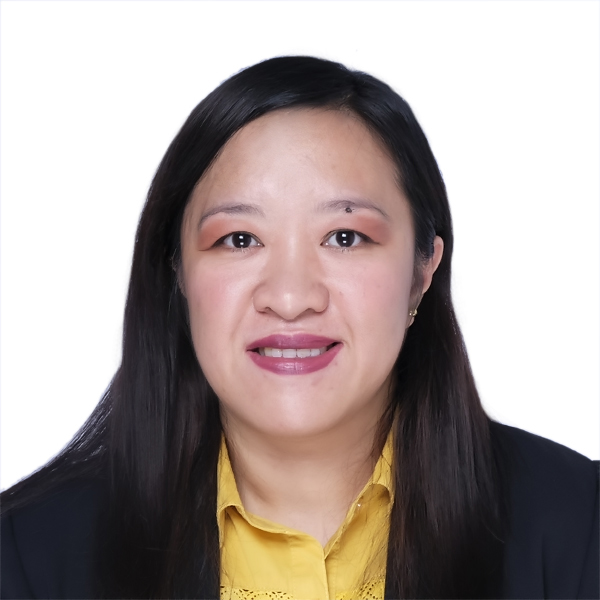 Joarmie Simo TaralaProfile   15 years progressive experience in a diverse experience in Operations Excellence, BPO, Virtual and shared team in international, multinational and multi-cultural expertise in roles coverage for Global Quality, Risk management , Business Intelligence/Reporting, Service Level Agreement and Department Performances and monitoring, People Management, Client Management, Process Re-engineering and Process Improvements, BPO Standardization, onshore to offshore Job Transition. Industry ExperienceBusiness Process OutsourcingInformation ManagementQuality and Risk Management Business Intelligence and analyticsOperations and Production Performance MonitoringKey Performance Indicators and Metrics settingPeople Management  (100 FTE)Cross Skill and Training ManagementWorkforce and Capacity planningFloor planningSkills & CompetenciesQuality and Risk ManagementProcess Re-engineeringData architectureReports Design and AutomationsClient Satisfaction Information SecurityBusiness ContinuityData analysis  and validationsKey Performance Indicators and Metrics settingSix Sigma Green belt certified by AccentureSix Sigma Black belt trainedMS Excel ExpertMS Access IntermediateCareer SummaryCareer HistorySecurity Bank CorporationSenior Assistant Manager, Process ImprovementJanuary 2019 - June 2019Service Quality reviewer of current process of Contact Center Group of SBC, voice and non-voiceBuilds Quality Framework, KPI, and Metrics of SBC Contact Center Group Quality TeamCustomer Journey mapping Compliance checks for Contact Center GroupData Analysis and Reports reviewer of the TeamFuji Xerox Document Management SolutionsBusiness Support Services Business as usual ManagerSeptember 2015 - March 31, 2018       Directly reports to Operations ManagerMarketing the Services of the Department:Prepares costs and proposal for new Services of Offshore Data Entry, Back Office and Operations Reports support.Provides consultation on the best solution and practices for the client's business requirements.Participates in client meetings and spearheads in-house meetings for seamless project implementation.Develop documentation, presentations and proposal on client inquiries.Review revenue and cost impacts to ensure that business is profitable.Explore profit-making projects and prepare business plans.Transition onshore to offshore jobsOver-all Project Implementation:Reviews, plans and executes various projects of Offshore Data Entry, Back Office and Operations Reports support.Ensure that project deliverables meet business requirements and are clearly understood by Business Support Services DepartmentCollaborates with department heads namely IT/TAPS, HR, Finance and Admin in preparing necessary infrastructure requirements of each project.Serves as liaison to various vendors to deliver client requirements.Coordinates with HR and other agencies for the requisition of manpower requirements.Maintain positive working relationships with business owners, staff and vendors.Provide framework for procedures/processes and set quality controls/parameters.Prepare project documentation and give staff orientation to orchestrate seamless production flow.Set KPI's and assign process owners in the team.Generate, review and analyses Team Scorecard and cascade result to the team.Monitor daily Operations and develop reporting structure and escalation procedures.Initiate cost cutting schemes within the department and meet revenue targets.Service Level Agreement ManagementCapacity Planning, Shifts and staff schedules, Floor planOperations tools, Dashboards and reports creation: Client Billing, Volumes, Trends, InventoryPeople Management:7 direct reports consist of: Quality Analysts, Team Leaders, Reporting Specialists, Production analyst with 20-100 indirect reportsMonitor Meetings: Daily huddles, Shift endorsement, daily production and quality updates with team leadersMonthly Staff Performance reporting, stack rankingCoaching and DevelopmentTraining requirements for skills upgradeMonthly reviewAnnual merit reviewMonthly performance awards and recognitionsGeneral assembly planning and presentationsTransformation Projects:Spearheading process improvement projects with different departments. End to end process of Kaizen projects changes manual paper entry to online entry.Provides projects thru system developments to different departments to optimize full time employees.Recognition: Manager of the Year 2016 Runner up AwardFuji Xerox Document Management SolutionsOperations Project Manager for Production Analysis     Nov 2013 - Aug 2015     Directly reporting to National Facilities ManagerFXDMS National Operations:Fuji Xerox has 7 business centre in Australia and 3 in Asia.Each business centres’ production involves scanning of documents, data entry, fulfilment, printing, mailing and handling.Trending and analysis of production performances, volume and total labour cost of Fuji Xerox’s production for all operating division of printing business centres.Setting Targets and savings targets for each site productions.Reporting volume, total labour cost and savings by KPI per operating divisions.Reporting downtime, shift efficiency and lost per KPI per operating division and be able to suggest solutions or points for improvements.Be able to produce costs projections versus project cost savings reports on a month to date, year to date basis and comparison reports on best month of the year and against same month the previous year.Capacity Planning and utilization for printing business centres’ production.Production and performance targets setting for each site.Tracking Electricity costs per month for each production site and be able to find ways to bring down the costs in the future.Ensure that daily, weekly and monthly production summaries are updated by operating divisions.Monitor input data by the various operating divisions and report any non-compliance.Ensure that the existing productivity systems are reporting information correctly.Modify and improve the systems where necessary by working with technical subject matter experts.Develop a new productivity reporting systems while working with technical subject matter expertsUnder special circumstances, travel to Australia and FXDMS production sites required.Philippine BPO activities:Process Group Member of Philippines BPO Improvement Projects.Process Group Member of Philippines BPO Process ExcellenceAssists with BPO PH Operational project planning and process improvements.Assists with BPO PH Benchmarking and process standardization. (CMMI for Services)Business Communication Tree Point of Contact memberNew Projects review memberLogica now part of CGISLA and MI Reporting Specialist Jul 2011 - Nov 2013   Directly reports to Fulfillment ManagerService Delivery Management: Team LeadEnsure that all deliverables of the team are on time and accurate.Ensure process documents are up to date.Ensure timely and accurate delivery of the SLA Scorecard according to Logica contractual obligations and project needs.Manage new reporting requirements, updates as required by the clients.Ensure delivery of the daily performance statistical reports and weekly operational meeting reports to Logica and Shell stakeholdersEnsure smooth transitions of new project and additional tasks of the team from onshore to offshore.Ensure timely and accurate delivery of the MI reports and dashboards according to Logica contractual obligations and Horizon 3 needsProcess reengineering and improvements.Change Management of client, team and business requirements.Expectations management of team performances for clientLevel 1 escalationsProject planningReporting, Quality and Performances:Discuss SLA Scorecard/Performances of Business Units, Supplier, and Client involve in the project.Overall Quality Assurance of the team.Reports analysis and interpretationsReports designs (MS Excel)Provide regular updates to Logica CGI stakeholdersRisk management for the teamProcess Improvement Project:Kaizen project of merging 3 dashboards into SQL with direct report IT programmer to build the Database. This collates 3 different dashboards for cards volume, cards production performance and Service Level Agreement scores for cards end to end transactions. Reports are collated and exported to MS Excel and PDF ready for sending to clients.Recognition: Special Recognition Award by Shell CardsAccenture Philippines, Enterprise	Global Quality Reporting and Metrics Analyst, Global Quality and Risk ManagementDirectly reports to Reporting SpecialistApr 2008 - Jul 2011 Accenture Global contracts quality and risk mitigations process and scorecardsClient Satisfaction Survey process and scorecardsHigh Risks Escalations updates, trends and scorecardsContracts execution problems, Fiscal Year problems on Job (Employee) reportsService Level Agreement Scorecards for stakeholdersService Level Agreement Scorecards for team managementManage new reporting requirements, updates and process improvementsMS Excel 2003 and 2007 trainings facultyGroup events and games committeeRecognition: Accenture Philippines Enterprise- Gantimpala Likha (Innovations) Annual Award winner year 2010.(DMAIC projects)Accenture Business Services Quality Team Mail Merge project automated outgoing daily mails for 1,000 to 2,000 Accenture contracts for Quality and Expectations management updates.Accenture Business Services Quality Team Client Level Reports Maker  automated daily and weekly reports maker for Quality Directors of Accenture contracts and pipelines.Accenture Philippines BPO (Blackpearl project now UHG)Reports Analyst/Products Operations and Quality Assurance SupportProject Operations/ Global Quality and Risk ManagementJan 2007 - Apr 2008  Directly reports to Operations ManagerReporting Analyst (Black Pearl project)Reports generations and consolidations for the Blackpearl project: daily, weekly, monthly and adhocIssue resolutions.  Answering queries from Management and Operations department and queries from the client.Reporting tools demonstration during client visits.Handling student trainees for On the Job training program of the project.Products Operations Global Quality Support (North America Products and Products Operations Group)Provides Email, call, and chat support for all deliveries across all Operations Unit.Assist in Lotus Notes (Old Quality tool) for contract updates, QA documentations, pipeline projects and Duplicate contract records clean ups.Provides support for Accenture contracts review on Operations Unit from old to new web database of Accenture Quality Assessment tool. Generates standard reports (pipeline, won contracts, high risk contracts) from the Quality Assessment tool on mid-month, monthly or adhocProvides monthly quality memo to all Client Service Groups and Quality Leads.Sends out bi-monthly status check emails to all Quality Assessment Directors and their Quality Leads for delivery and risk assessment compliance purposesAssist in the documentation process of Quality and Risk assessment. Download and upload Quality and Risk Assessment forms completed and signed by the QA Directors for won contracts and pipelinesSAP OM contracts records updateGenerates reports for SAP pack and database maintenanceAssist in Client Satisfaction tools updates and plan set upHeld Open door inbound calls (4 hours live) question answer sessions every Friday for Quality Assurance Directors, Senior Executives, Managers regarding the QA tool process, QA documentations and OM applications. Walk-thru, QA tool users, QADs, Managers, Senior Executives on QA documentations process.Attends weekly North America Quality and Risk Management, Operations Support Professional conference team call. Attends monthly Operations Global call.Paragon International Customer Care Ltd.Cash Payment Representative (Finance Team)Sept 2006 - Jan 2007        Directly reports to Project Manager                        Checking, auditing and processing deposits and withdrawals of clientsRequesting and receiving documents from players/clients.Email queries and concerns to language supportResponding and answering different queries of support agents and London based partners on chatClosing accounts with fraudulent records, documents and with fraudulent collaborations.Creating start and end of shift reports.Escalation of queries and concerns to relevant departments.Accenture Philippines BPO (Blackpearl project now UHG)Data Analyst/Online Issue Support (Process Team)Feb 2003 - Aug 2006           Directly reports to Team LeaderEligibility forms processing, online (Onshore) Transactions/Issues.Routing of online work issues on different platforms.Attends on conference calls and reporting to clients with the team lead and senior analysts.Team attendance, production inventory, work load balancing of different platforms.Monthly score cards recording and filing.Answering emailsGames and other activities committeeQualifications / AffiliationsLean Six Sigma Green Belt CertifiedSix Sigma Black Belt trainedITIL Service ManagementCMMI trainedAccenture Alumni MemberEducationGraduate School of Management (2005 -2006): Pamantasan ng Lungsod ng Maynila (MBA - Management (18 units) Tertiary Level (1997 - 2001)                            :  University of the East, Manila (BSBA, Major in Marketing)      Primary and Secondary Levels (1986 - 1997)   :  Siena College (Del Monte Avenue, Quezon City) Contact DetailsAddress: 20 K9 Baesa Road, Quezon City.Mobile Number: 0915-881-1122 / 0995-655-9388Personal email: zowiezaj@yahoo.comLinkedIn Profile: https://www.linkedin.com/in/joarmie-tarala-4a2b556b/Date of birth: November 22, 1980ReferencesJohn Michael Vincent SantosProcess Improvement ManagerSecurity Bank Corporation5th floor, Security Bank Head Office6776 Ayala Avenue, Makati CityDirect 63-2-867-6788 local 5983John RoweRegional Delivery Center Manager Fuji Xerox Document Management Solutions Pty Limited 
9F Science Hub Tower 2 McKinley HillTaguig City 1634 Metro Manila, PHILIPPINESDirect   63-2-883-9409   PhilippinesDirect   61-2-9612-7866 SydneyMobile   63-917-807-3766Iain ClevelandNational Facilities Manager/Operations Project Manager213-215 Robinsons Rd
Ravenhall VIC 3023 AustraliaDirect    03-8358-1936
Mobile   61-431-341-500Romelie SantosCompensation and Benefits OfficerFuji Xerox Document Management Solutions Pty Limited 
9F Science Hub Tower 2 McKinley HillTaguig City 1634 Metro Manila, PHILIPPINESDirect 63-2-883-9416   John TiczonAPAC Manager CGILogica now part of CGI15th Floor, Bonifacio One Technology Building,Bonifacio Global City, Taguig CityDirect 63-2-858-4000Wilhelma FranciscoDelivery Excellence Associate ManagerAccenture, IncGT Tower 2, Pioneer StreetMandaluyong CityDirect 63-917-843-0697FromToCompanyRole20192019Security Bank CorporationProcess Improvement Officer 20132018Fuji Xerox Document Management SolutionsSupport Services BAU Manager20112013Logica now part of CGIReporting and MI Specialist/Team Leader20082011Accenture, Inc.Global Quality Metrics Analyst20072008Accenture, Inc. Project (now UHG)Reporting Analyst20062007Paragon International Customer Care Ltd.Cash Payment Representative20032006Accenture, Inc. Project (now UHG)Data Analyst